Протокол № 390заседания ПравленияСаморегулируемой организации аудиторовАССОЦИАЦИЯ «СОДРУЖЕСТВО» (СРО ААС)г. Москва 	                                                                                                               20 марта 2019 г.Голосовали:Члены Правления СРО ААС:Ананьев И.В., Бородина Н.В., Бутовский В.В., Голенко В.С., Горелов М.Г., Горячева О.В., Гузов Ю.Н., Желтяков Д.В., Жуков С.П., Кобозева Н.В., Константинова И.Г., Кромин А.Ю., Кузнецов А.П., Лимаренко Д.Н., Малофеева Н.А., Михайлович Т.Н., Мухарева Е.В., Носова О.А., Рукин В.В., Рыбенко Г.А., Селезнев А.В., Старовойтова Е.В., Сюткина М.Г., Федосимов Б.А., Чая В.Т., Чепик Н.А., Черкасова Н.В., Шеметов В.Н., Шеремет А.Д.Итого в голосовании на заседании Правления СРО ААС приняло участие 29 из 38 человек, что составляет 76% голосов, кворум для принятия решений имеется.Форма заседания Правления СРО ААС – заочная.Документы, содержащие сведения о голосовании членов Правления СРО ААС, принимались до 20 марта 2019 года.ПОВЕСТКА ДНЯ:О выдаче квалификационных аттестатов аудитора.О приеме в члены СРО ААС.О смене статуса члена СРО ААС.О приостановлении членства в СРО ААС.Об отложении рассмотрения заявления о прекращении членства в СРО ААС.О прекращении членства в СРО ААС.О приеме в члены СРО ААС и внесении образовательной организации в Реестр УМЦ СРО ААС.Решили: утвердить повестку дня заседания Правления СРО ААС.Решение принято единогласноПо первому вопросуО выдаче квалификационных аттестатов аудитораРешили:1.1. Выдать квалификационные аттестаты аудитора (для вновь аттестуемых аудиторов) 5 аудиторам.Решение принято единогласноПо второму вопросуО приеме в члены СРО ААСРешили:2.1. Принять в члены СРО ААС 1 аудитора;2.2. Принять в члены СРО ААС 2 аудиторские организации.Решение принято единогласноПо третьему вопросуО смене статуса члена СРО ААС Решили:3.1. Сменить статус члена СРО ААС со статуса ИП на статус аудитора 1 индивидуальному аудитору;3.2. Сменить статус члена СРО ААС со статуса аудитора на статус ИП 2 аудиторам.Решение принято единогласноПо четвертому вопросуО приостановлении членства в СРО ААСРешили:4.1. Приостановить членство в СРО ААС на 30 календарных дней по Предписанию Управления Федерального казначейства по Нижегородской области 1 аудиторской организации.Решение принято единогласноПо пятому вопросуОб отложении рассмотрения заявления о прекращении членства в СРО ААС   Решили:5.1. Отложить рассмотрение заявления о прекращении членства в СРО ААС на основании п. 10.4.3. Положения о членстве СРО ААС 1 аудиторской организации.Решение принято единогласноПо шестому вопросуО прекращении членства в СРО ААСРешили:6.1. Прекратить членство в СРО ААС на основании поданного заявления 1 аудиторской организации;6.2. Прекратить членство в СРО ААС в связи с ликвидацией 1 аудиторской организации;6.3. Прекратить членство в СРО ААС в связи со смертью 2 аудиторов.Решение принято единогласноПо седьмому вопросуО приеме в члены СРО ААС и внесении образовательной организации в Реестр УМЦ СРО ААСРешили:7.1.  Принять в члены СРО ААС 1 образовательную организацию;7.2.  Внести в Реестр учебно-методических центров СРО ААС в соответствии с заключением Комитета по профессиональному образованию СРО ААС 1 образовательную организацию.   Решение принято большинством голосовПодсчет голосов проводился секретарем заседания Правления СРО ААС Носовой О.А.Подписи:Председатель Правления СРО ААС ______________________ А.Д. ШереметСекретарь Правления СРО ААС      ______________________ О.А. Носова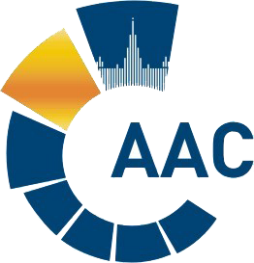 САМОРЕГУЛИРУЕМАЯ ОРГАНИЗАЦИЯ АУДИТОРОВАССОЦИАЦИЯ «СОДРУЖЕСТВО» 
член Международной Федерации Бухгалтеров (IFAC)(ОГРН 1097799010870, ИНН 7729440813, КПП 772901001) 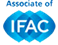 119192, г. Москва, Мичуринский проспект, дом 21, корпус 4. т: +7 (495) 734-22-22, ф: +7 (495) 734-04-22, www.auditor-sro.org, info@auditor-sro.org 